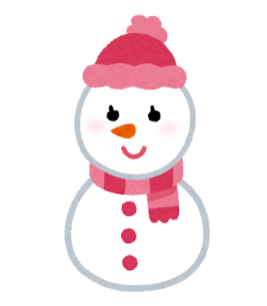 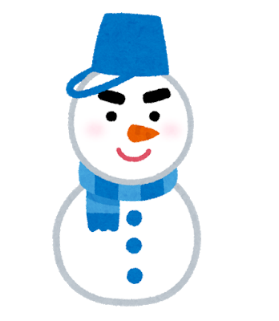 もうすぐ冬休み！待ちに待った冬休み。冬休みには、楽しいイベントがたくさんありますね。冬を描いた絵本や物語を読むと、このシーズン特有のわくわくする気持ちやあたたかな気持ちに共感したり、冬という季節について理解を深めたりできるのではないでしょうか？１２月～1月にある行事や、冬に関する本をご紹介します。◆絵本◇『てぶくろ：ウクライナ民話（世界傑作絵本シリーズ ロシアの絵本）』エウゲーニー・M・ラチョフ え うちだりさこ やく 福音館書店1965.11◇『ゆきのひ（キーツの絵本）』エズラ・ジャック・キーツ ぶん・え きじまはじめ やく 偕成社 1969.12◇『はつてんじん（落語絵本）』川端誠 作 クレヨンハウス 1996.12◇『十二支のはじまり（日本の民話えほん）』岩崎京子 文 二俣英五郎 画 教育画劇 1997.11◇『ゆうぐれ』ユリ・シュルヴィッツ 作 さくまゆみこ 訳　あすなろ書房 2014.10◆低・中学年向きよみもの◇『ふうたのゆきまつり（日本の創作幼年童話）』あまんきみこ 著 山中冬児 絵 あかね書房1971.11◇『日本の昔話 5 ねずみのもちつき』おざわとしお 再話 赤羽末吉 画 福音館書店 1995.10◇『ゆきひらの話（安房直子名作絵童話）』安房直子 作 田中清代 絵 偕成社 2012.2◇『クリスマスのりんご：クリスマスをめぐる九つのお話（世界傑作童話シリーズ）』ルース・ソーヤーほか 文 たかおゆうこ 絵 上條由美子 編・訳 福音館書店 2012.10◇『ミミとまいごの赤ちゃんドラゴン』マイケル・モーパーゴ 作 ヘレン・スティーヴンズ 絵 おびかゆうこ 訳 徳間書店　2016.10◆高学年向きよみもの◇『風の又三郎：新版（岩波少年文庫）』宮沢賢治 作 岩波書店 2000.11◇『メキシコへわたしをさがして』パム・ムニョス・ライアン 作 神戸万知 訳 偕成社 2017.5◇『ナルニア国物語：新訳 1 ライオンと魔女と洋服だんす（角川つばさ文庫）』C.S.ルイス 作 河合祥一郎 訳 KADOKAWA 2017.10◇『妖怪一家の温泉ツアー（妖怪一家九十九さん）』富安陽子 作 山村浩二 絵 理論社 2018.2◇『アンデルセンのおはなし』ハンス・クリスチャン・アンデルセン 著エドワード・アーディゾーニ 選・絵 江國香織 訳 のら書店 2018.5◆知識の本　雪◇『雪の写真家ベントレー』ジャクリーン・ブリッグズ・マーティン 作メアリー・アゼアリアン 絵 千葉茂樹 訳 BL出版 1999.12（低学年～）◇『おかしなゆきふしぎなこおり（ふしぎいっぱい写真絵本）』片平孝 写真・文 ポプラ社 2012.11（低学年～）◇『かき氷（ちしきのぽけっと）』細島雅代 写真 伊地知英信 文 岩崎書店 2015.5（中学年～）◇『空から宝ものが降ってきた！：雪の力で未来をひらく』伊藤親臣 著 旬報社 2016.2（高学年～）生きもの◇『ふゆめがっしょうだん（かがくのとも傑作集）』冨成忠夫 写真 茂木透 写真 長新太 文 福音館書店 1990.1（低学年～）◇『ふゆのむしとり?!（ほるぷ創作絵本）』はたこうしろう 作・絵 奥山英治 作 ほるぷ出版 2014.10（低学年～）◇『ホッキョクグマ』ジェニ・デズモンド さく 福本由紀子 やく BL出版 2018.3（低学年～）　◇『冬眠のひみつ：からだの中で何が起こっているの?（楽しい調べ学習シリーズ）』近藤宣昭 監修 PHP研究所 2017.9（中学年～）　行事◇『「和」の行事えほん 2 秋と冬の巻』高野紀子 作 あすなろ書房 2007.10（中学年～）◇『かこさとしこどもの行事しぜんと生活12月のまき』かこさとし 文・絵 小峰書店 2012.11（低学年～）◇『しめかざり（たくさんのふしぎ傑作集）』森須磨子 文・絵 福音館書店 2010.12（中学年～）◇『メリークリスマス（世界の子どものクリスマス）』R.B.ウィルソン 文 市川里美 画 さくまゆみこ 訳 BL出版 2018.10（中学年～）年末の大掃除に向けて、片づけについて本で読んでみるのもいいかもしれません。　　 たとえば…◇『整理整頓（学校では教えてくれない大切なこと）』入江久絵 マンガ・イラスト 旺文社 2015.7◇『きみもなれる!家事の達人 2 そうじ』阿部絢子 監修 少年写真新聞社 2015.12◇『すみれちゃんのお片づけ12カ月』渡辺ゆき 文 小林キユウ 写真 岩崎書店 2017.12たくさんの子どもの本があって、どんな本を読んだらいいかわからないかもしれません。そんな時は、大阪府立中央図書館が作成したブックリスト『ほんだな』を参考にしてはいかがですか。『ほんだな』は、大阪府立中央図書館ホームページ「こどものページ」で、見ることができます。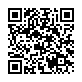 http://www.library.pref.osaka.jp/site/kodomo/hondana-index.html　気になる本、読みたい本が見つかったら、近くの図書館や書店など本があるところへ出かけてみませんか？